MADDENİN VE ŞİRKETİN KİMLİĞİMadde KimliğiKarışım Adı		: BETTOSEAL PU 1KÜrün GBF No		: 09Madde Veya Karışımın Belirlenmiş Kullanımları Ve Tavsiye Edilmeyen KullanımlarıKullanım Alanları	: Tek bileşenli, bitüm modifiye, kullanıma hazır, sıvı olarak uygulanan, kalitesi artırılmış, elastik yapısını koruyabilen, havadaki nem ile kürlenen, poliüretan su yalıtım kaplaması.Tavsiye edilen kullanım 16. bölümde açıklamalı olarak verilmiştir.Güvenlik Bilgi Formu Tedarikçisinin DetaylarıFirma	: BETTON YAPI KİMYASALLARI SANAYİ VE TİCARET LTD ŞTİ.Adres	: DES SANAYİ SİTESİ 112 BAKIR SK D02 BLOK NO 6 Y.DUDULLU ÜMRANİYE İSTANBULTelefon	: 0216 314 39 36 Fax			: 0216 364 62 54Güvenlik Bilgi Formu Hakkında Bilgi Sağlama Yetkisi	info@betton.com.trTelefon	: 0216 314 39 36Fax			: 0216 364 62 54Acil telefon numarasıUlusal zehir danışma merkezi (UZEM)	: 114Şirket						:0216 314 39 36TEHLİKE TANIMIÜrünün Sınıflandırılması1272/2008 Sayılı Tüzüğe (AB) göre Sınıflandırma		Alevlenebilir Sıvı, Kategori 3; H226		Cilt Tahrişi, Kategori 2; H315		Ciddi Göz Hasarı/Göz Tahrişi, Zararlılık Kategorisi 2; H319               Solunum Hassasiyeti, Kategori 1; H334    ETİKET ELEMANLARI 1272/2008 sayılı Tüzüğe (EC) göre EtiketlemeÜrün tanımlayıcıEtiketleme için tehlike bileşeni4,4'-methylenediphenyl diisocyanate, XyleneTehlike piktogramları Tehlike			:                                          	Uyarı Kelimesi 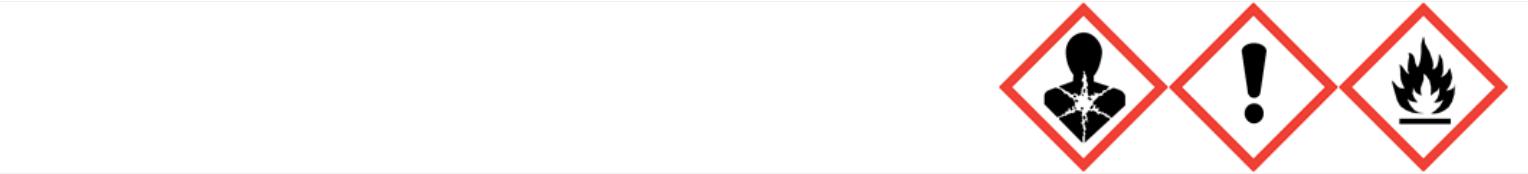 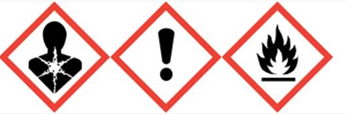 TehlikeZararlılık İfadeleriH226		: Alevlenir sıvı ve buhar.H315		: Cilt tahrişine yol açar.H319	: Ciddi göz tahrişine yol açar.H334                 : Solunması halinde nefes alma zorlukları, astım nöbetleri veya alerjiye yol açabilir.Önlem İfadeleri Genel-Önlem İfadeleriÖnlemP210	: Isıdan/kıvılcımdan/alevden/sıcak yüzeylerden uzak tutun. – Sigara içilmez.	P233		: Kabı sıkıca kapalı tutun.	P240		: Kabı ve alıcı ekipmanı toprağa oturtun/bağlayın.P241	: Patlamaya dayanıklı elektrikli/ havalandırma/ tutuşturucu/ malzeme kullanın.	P242		: Sadece ateş almayan aletler kullanın.	P243		: Statik boşalmaya karşı önleyici tedbirler alın.             P261                 : Tozunu/dumanını/gazını/sisini/buharını/spreyini solumaktan kaçının                      		P264		: Elleçlemeden sonra su ve sabun ile iyice yıkayın. P280	: Koruyucu eldiven/koruyucu kıyafet/göz koruyucu/yüz koruyucu kullanın.P285                 : Yetersiz havalandırma varsa, solunum koruyucu giyin.MüdahaleP302+P352	: DERİ İLE TEMAS HALİNDE İSE: Bol sabun ve su ile yıkayın.P303+P361+P353	: DERİ (veya saç) İLE TEMAS HALİNDE İSE: Kirlenmiş tüm giysilerinizi hemen kaldırın/çıkartın. Cildinizi su/duş ile durulayın.P305+P351+P338       : GÖZ İLE TEMASI HALİNDE: Su ile birkaç dakika dikkatlice durulayın. Takılı ve yapması kolaysa, kontak lensleri çıkartın. Durulamaya devam edin.             P337+P313     : Göz tahrişi kalıcı ise: Tıbbi yardım/bakım alın.  P321		: Özel müdahale gerekli (etikete bakın).P332+P313	: Ciltte tahriş söz konusu ise: Tıbbi yardım/müdahale alın.P362		: Kirlenmiş giysilerinizi çıkarın ve yeniden kullanmadan önce yıkayın.                           P304+P341      : SOLUNDUĞUNDA: Zarar gören kişiyi temiz havaya çıkartın ve kolay biçimde nefes alması için rahat bir pozisyonda tutun.                          P342+P311       : SOLUNDUĞUNDA: Nefes alıp vermesi zorlaşmış ise, Kurbanı temiz havaya çıkartın ve kolay biçimde nefes alması için rahat bir pozisyonda tutun.P370+P378	: Yangın durumunda: Söndürme için kuru kum, kuru kimyasal veya alkole dirençli köpük kullanın.	Depolama			P403+P235	: İyi havalandırılmış bir alanda depolayan. Soğuk tutun.	Bertaraf		P501		: İçeriği / kabı onaylanmış bir atık imha tesisinde bertaraf edin.Tehlike Tanımlaması                                  EUH208	: 4,4'-methylenediphenyl diisocyanate alerjik reaksiyona yol açabilir.BİLEŞİMİ/İÇİNDEKİLER HAKKINDA BİLGİMaddenin Tanımı İLK YARDIM ÖNLEMLERİİlk Yardım Önlemlerinin TanımıGenel BilgiBir doktora danışın. İlgilenen doktora bu güvenlik bilgi formunu gösterin.Solunumdan Sonra Solunursa, kişiyi temiz havaya çıkarın. Nefes almıyorsa, suni teneffüs yaptırın. Bir doktora danışın.Cilt Temasından SonraSabun ve bol su ile yıkayınız. Bir doktora danışın.Göz Temasından SonraEn az 15 dakika boyunca bol su ile iyice durulayın ve bir doktora danışın.Yutulmasından SonraKusturmaya ÇALIŞMAYIN. Bilinçsiz bir kişiye asla ağızdan bir şey vermeyin. Ağzı su ile durulayın. Bir doktora danışın.İlk yardımcının kendini korumasıDoktor için notlarGerekli değil ama gerekirse semptomatik tedaviYANGIN SÖNDÜRME ÖNLEMLERİGenel Bilgiler ve Yanıcı ÖzelliklerMadde veya karışımdan kaynaklanan özel tehlikeler:Su spreyi, alkole dirençli köpük, kuru kimyasal veya karbondioksit kullanın.Uygun olmayan söndürme ortamıVeri YokÜründen kaynaklanan özel tehlikelerKarbondioksit İtfaiyeciler için tavsiyeGerekirse, yangınla mücadele için bağımsız solunum cihazı kullanın.Ek BilgiAçılmamış kapları soğutmak için su spreyi kullanın.KAZA SONUCU YAYILMA ÖNLEMLERİKişisel Önlemler, Koruyucu Donanım ve Acil Durum ProsedürleriKişisel koruyucu donanım kullanın. Buharları veya gazı solumaktan kaçının. Yeterli havalandırmayı sağlayın. Tüm ateşleme kaynaklarını uzaklaştırın. Personeli güvenli alanlara gönderin. Patlayıcı konsantrasyonları oluşturmak için biriken buharlara dikkat edin. Buharlar düşük alanlarda birikebilir. Kişisel korunma için 8. bölüme bakınız.Çevresel önlemlerGüvenli ise, daha fazla sızıntı veya dökülme olmasını önleyin. Ürünün kanalizasyona girmesine izin vermeyin.Muhafaza etme ve temizleme için yöntemler ve materyallerDökülmeyi ve daha sonra elektrikle korunan bir elektrikli süpürge ile toplayın ya da ıslak fırçalayarak ve yerel düzenlemelere göre bertaraf için konteynere koyun (bkz. Bölüm 13).Diğer BilgilerYerel yönetmeliklere uygunDiğer Bölümlere ReferansKirlenmiş malzemeyi bölüm 13 uyarınca atık olarak atın.ELLEÇLEME VE DEPOLAMAGüvenli kullanım için önlemlerCilt ve göz ile temasından kaçının. Buharı veya buğuyu solumaktan kaçının. Tutuşturucu kaynaklardan uzak tutun - sigara içmeyin. Elektrostatik yük birikmesini önlemek için önlemler alın. Önlemler için bölüm 2.2'ye bakınız.Herhangi bir uyumsuzluk da dahil olmak üzere güvenli depolama koşulları:Serin yerde muhafaza ediniz. Kabı sıkıca kapalı olarak kuru ve iyi havalandırılmış bir yerde saklayın. Açılan konteynerler, sızıntıyı önlemek için dikkatlice kapatılmalı ve dik tutulmalıdır. Depolama sınıfı (TRGS 510): Yanıcı sıvılar.Belirli Son Kullanımlar:Bölüm 1.2'de belirtilen kullanımların dışında başka özel kullanımlar öngörülmemiştir.MARUZ KALMA KONTROLLERİ / KİŞİSEL KORUNMAKontrol ParametreleriMesleki maruziyet sınırları:Veri yok.Maruz kalma kontrolleriUygun mühendislik kontrolleriEndüstriyel hijyen ve güvenlik kurallarına uygun olarak taşıyınız. Molalardan önce ve işgününün sonunda ellerinizi yıkayın.Kişisel koruyucu donanımGöz / Yüz koruması:Sıkıca takılan güvenlik gözlükleri. Faceshield (en az 8 inç). NIOSH (US) veya EN 166 (EU) gibi uygun hükümet standartlarına göre test edilmiş ve onaylanmış göz koruması için donanım kullanın.Cilt korumasıEldivenle tut. Eldivenler kullanımdan önce kontrol edilmelidir. Bu ürünle cilt temasını önlemek için uygun eldiven çıkarma tekniğini kullanın (eldivenin dış yüzeyine dokunmadan). Kirlenmiş eldivenleri, kullanımdan sonra geçerli yasalara ve iyi laboratuvar uygulamalarına uygun olarak atın. Yıkama ve kuru eller.Seçilen koruyucu eldivenler, 89/686 / EEC sayılı AB Direktifinin ve bunlardan türetilen EN 374 standardının şartlarını karşılamalıdır.Tam iletişimMalzeme: Florlu kauçukMinimumi tabaka kalınlığı:0,7 mmKırılma süresi: 480 dkTest edilen malzeme: Vitoject® (KCL 890 / Aldrich Z677698, Boyut M)Sıçrama temasıMalzeme: Florlu kauçukMinimumi tabaka kalınlığı:0,7 mmKırılma süresi: 480 dkTest edilen malzeme: Vitoject® (KCL 890 / Aldrich Z677698, Boyut M)Veri kaynağı: KCL GmbH, D-36124 Eichenzell, telefon: +49 (0)6659 87300,e-mail sales@kcl.de, test metodu: EN374 Çözelti içinde kullanılıyorsa veya başka maddelerle karıştırılmışsa ve EN 374'ten farklı koşullar altında CE onaylı eldivenlerin tedarikçisine başvurun. Bu öneri sadece tavsiye niteliğindedir ve müşterilerimiz tarafından beklenen kullanım durumunun aşina olduğu endüstriyel hijyen ve güvenlik görevlisi tarafından değerlendirilmelidir. Herhangi bir özel kullanım senaryosu için onay sunması gerektiği düşünülmemelidir.Vücut KorumasıKimyasallara karşı koruma sağlayan komple kıyafet, Koruyucu ekipmanın türü, belirli işyerindeki tehlikeli madde konsantrasyonuna ve miktarına göre seçilmelidir.Diğer KorumaEndüstriyel hijyen ve güvenlik kurallarına uygun olarak taşıyınız.Solunum korumasıRisk değerlendirmesinin hava arındırıcı respiratörlerin uygun olduğu yerlerde, mühendislik kontrollerine yedek olarak çok amaçlı kombinasyonlu (ABD) veya ABEK (EN 14387) solunum kartuşları olan tam yüzlü bir respiratör kullanın. Solunum tek koruma aracıysa, tam yüz beslemeli bir hava respiratörü kullanın. NIOSH (ABD) veya CEN (AB) gibi uygun hükümet standartlarına göre test edilmiş ve onaylanmış solunum cihazlarını ve bileşenleri kullanın.Çevresel maruziyet kontrolleriGüvenli ise, daha fazla sızıntı veya dökülme olmasını önleyin. Ürünün kanalizasyona girmesine izin vermeyin.FİZİKSEL VE KİMYASAL ÖZELLİKLERTemel fiziksel ve kimyasal özellikler hakkında bilgiKARARLILIK VE REAKTİVİTEReaktiviteUygun veri yok.Kimyasal KaralılıkÖnerilen depolama koşullarında kararlıdır.Tehlikeli reaksiyonlar olasılığıUygun veri yok.Kaçınılması gereken koşullarIsı, alevler ve kıvılcımlarUyumsuz malzemelerGüçlü oksitleyici ajanlarTehlikeli ayrışma ürünleri Diğer ayrışma ürünleri uygun veri yok.Yangın durumunda: Bölüm 5’e bakınız.TOKSİKOLOJİK BİLGİLERGenel BilgilerAkut ToksisiteVeri yok.Cilt aşınması/tahrişi ve göz hasarı/göz tahrişiCilt tahrişine neden olur. Cilt ile teması zararlıdırCMR etkileri (Kanserojenite):	Kansere neden olma şüphesi var.CMR etkileri (Üreme için Mutajenite ve Toksisite):Veri yok.Diğer Toksikolojik Etkiler:Alerjik Etkiler		Uygun veri yokHassasiyet 			Uygun veri yokGelişimsel toksisiste		Uygun veri yok (Teratojenite)Doğurganlık 		Uygun veri yokBHOT-tekli/tekrarlı maruziyetler:BHOT-tekli maruziyet 	Uygun veri yok.BHOT-tekrarlı maruziyet 	Uygun veri yokFiziksel, kimyasal ve toksikolojik özelliklerle ilgili belirtiler:Ek Toksikolojik Bilgi:Uygun veri yok.EKOLOJİK BİLGİEkotoksisite						: Uygun Veri YokKalıcılık ve bozunulabilirlik 			: Uygun Veri yokBiyobirikim Potansiyeli				: Uygun Veri YokToprakta Hareketlilik				: Uygun Veri YokPBT ve vPvB değerlendirilmesinin Sonuçları	: 	Kalıcılık ve bozunabilirlik:Ürünlerin Ayrışma Potansiyeli					: Uygun veri yokBozulmanın yarı ömrü						: Uygun veri yokAtık su arıtma tesislerinin değerlendirilmesinde ürün içeriğinin potansiyel olarak bozulması			: Uygun veri yok 	Biyoakümülasyon Potansiyeli:Biyolojik çevre (biota) birikim potansiyeli				: Uygun veri yokPotansiyel - besin geçişi						: Uygun veri yokDiğer Olumsuz Etkiler : Uygun veri yokBERTARAF BİLGİLERİÜrün / Paketleme BertarafıBu materyal kullanılmamışsa veya kullanım amacına uygun olmayan şekilde kontamine olmamışsa geri dönüştürülebilir.Kontamine olmuşsa, ürünü filtrasyon, damıtma veya başka yollarla geri almak mümkün olabilir.Bu tip kararların alınmasında raf ömrü hususları da uygulanmalıdır.Bir malzemenin özelliklerinin kullanımda değişebileceğini ve geri dönüşüm veya yeniden kullanımın her zaman uygun olmayabileceğini unutmayın.Ürünün geri dönüşümü mümkün olmadığında, yürürlükteki tüm resmi yasa ve yönetmeliklere uygun olarak düzenli depolama veya yakma imhası tavsiye edilir.Yerel yönetmeliklere göre bertaraf.Atık imha hizmetlerine başvurun.Kirlenmiş ambalajBoşaltılmış kapta ürün artığı varsa, kabın etiketinde işlem yapmak için yönergeleri izleyin.Kirlenmiş ambalajlar tüm kalıntılardan boşaltılmalı ve uygun temizlik yapıldıktan sonra geri dönüştürülebilir.Berataraf YöntemleriKimyasal atıklarını veya yerel yönetmeliklere uygun olarak imha edin.Bu malzemenin uygun şekilde imha edilmesiyle ilgili tüm yerel yasaları, kuralları ve düzenlemeleri izleyin.Bu ürün diğer tehlikeli maddelerle değiştirilmiş veya kirlenmişse, atılacak uygun yöntemi belirlemek için uygun atık analizi gerekli olabilir.Avrupa Atık KataloğuSon sınıflandırma, yerel atık imha şirketi / otoritesi ile birlikte yapılmalıdır.TAŞIMA BİLGİSİMEVZUAT BİLGİSİMaddeye veya karışım için özel güvenlik, sağlık ve çevre mevzuatı:Düzenleyici listelerinde bileşenlerin hiçbiri bulunmuyor.Kimyasal Güvenlik Değerlendirmesi:Uygun veri yok.TehlikeCLP Ek VI'ya göre CLP sınıflandırması (1272/2008 (AT) Yönetmeliği)Alevlenebilir Sıvı, Kategori 3; H226Cilt Tahrişi, Kategori 2; H315Ciddi Göz Hasarı/Göz Tahrişi, Zararlılık Kategorisi 2; H319Solunum Hassasiyeti, Kategori 1; H334Uluslararası MevzuatBu güvenlik bilgi formu 1907/2006 (ISO) ve ISO 11014: 2009 sayılı Yönetmeliğin gereklerine uygundur. Bu ürün, AB Direktifi GHS / CLP'ye göre sınıflandırılmıştır.DİĞER BİLGİLERDiğer BilgilerBETTON YAPI KİMYASALLARI SANAYİ VE TİCARET LTD ŞTİ İnfo@betton.com.trİlgili KişiBETTON YAPI KİMYASALLARI SANAYİ VE TİCARET LTD ŞTİ                Hazırlayan	: ÖZGE NAMLI TUĞSEL                                ozge@betton.com.tr               Belge Tarihi: 26/01/2018               Belge Geçerlilik Tarihi: 26/01/2021               Belge Numarası: NBC/01.147.03	Yeniden Yayınlanmanın Nedeni1272/2008 sayılı Tüzüğe (EC) göre derleme.İlgili H ve EUH cümleleri (sayı ve tam metin)H312		: Cilt ile teması halinde zararlıdır.H317		: Alerjik cilt reaksiyonlarına yol açar.H318		: Ciddi göz hasarına yol açar.H332		: Solunması halinde zararlıdır.H335		: Solunum yolu tahrişine yol açabilir.H351		: Kansere yol açma şüphesi var.H373		: Uzun süreli veya tekrarlı maruz kalma sonucu organlarda hasara yol  açabilir. Yasal sorumluluk reddiYukarıdaki bilgilerin amacı, ürünleri yalnızca sağlık ve güvenlik gereksinimleri açısından tanımlamaktır.Bu nedenle verilen bilgiler, belirli özellikleri veya spesifikasyonları garanti ettiği şeklinde yorumlanmamalıdır.Müşteriler, bu tür bilgilerin kendi kullanımları için uygunluğu ve eksiksizliği konusunda kendilerini tatmin etmelidir.Bu Güvenlik Bilgi Formunda verilen bilgiler, yayınlandığı tarihte sahip olduğumuz bilgi, inanç ve inançlarımız doğrultusunda doğrudur.Yukarıdaki bilgiler, sadece burada belirtilen spesifik materyal (ler) ile ilgilidir ve herhangi bir başka materyalle veya herhangi bir işlemde kullanılan materyaller için geçerli olmayabilir veya metinde belirtilmediği sürece materyal değiştirilir veya işlenirse geçerli olmayabilir..Verilen bilgiler sadece güvenli kullanım, kullanım, işleme, depolama, nakliye, imha ve tahliye için kılavuz olarak tasarlanmıştır ve bir garanti veya kalite şartnamesi olarak görülmemelidir. Bu ürünü kullanırken kontrolümüz dışındaki birçok faktör nedeniyle, kullanımından kaynaklanan herhangi bir yaralanma, kaza, kayıp veya hasar için sorumluluk kabul edemeyiz.1CLP:Classification Laballing and Packaging2GHS:Global Harmonised System3ADR: European Agreement concerning the International Carriage of Dangerous Goods by Road4ADR: European Agreement concerning the International Carriage of Dangerous Goods by Road5RID: Regulations Concerning the International Transport of Dangerous Goods by Rail6ADNR: European Agreement Concerning the International Carriage of Dangerous Goods by Inland Waterways7IMDG:  International Maritime Code for Dangerous Goods8ICAO: International Civil Aviation Organization9IATA: International Air Transport Association23TWA: Time weighted average24PEL: Permissible Exposure LimitMadde AdıEINECS NOCAS NOKONSANTRASYON %SINIFLANDIRMA4,4'metilendifenil-diizosiyanat202-966-0101-68-80,1-0,3Kanserojen, Kategori 2; H351Akut toksit, kategori 4, inhalasyon; H332Belirli hedef organ toksitesi  (tekrarlı maruziyet), Kategori 2; H373Göz tahrişi, Kategori 2; H319Belirli Hedef Organ Toksisitesi (tekli maruz kalma), Kategori 3; H335Deri tahrişi, Kategori 2; H315Solunum hassasiyeti, Kategori 1; H334Cilt hassasiyeti, Kategori 1; H3171,2-Benzendikarboksilik asit, di-C8-10 dallı alkil esterler, C9 zengin271-090-968515-48-00-2Bu madde 1272/2008 (EC) yönetmeliğine göre tehlikeli olarak sınıflandırılmamıştır.Ksilen215-535-71330-20-710-20Alevlenebilirı sıvı, Kategori 3; H226Akut toksisite, Kategori 4, cilt; H312Akut toksisite, Kategori 4, soluma; H332Deri tahrişi, Kategori 2; H315BitümMix.Mix.10-30Bu madde 1272/2008 (EC) yönetmeliğine göre tehlikeli olarak sınıflandırılmamıştır.Kalsiyum oksit215-138-91305-78-80-2Deri tahrişi, Kategori 2; H315Ciddi göz hasarı, Kategori 1; H318Belirli Hedef Organ Toksisitesi (tek maruz kalma), Kategori 3; H335GörünüşViskoz sıvıRenkSiyahKokuUygun veri yokKoku EşiğiUygun veri yokpHUygun veri yokErime noktası/Donma noktası (˚C)Uygun veri yokİlk kaynama noktası ve kaynama aralığı (˚C)Uygun veri yokParlama noktası (kapalı kap), ˚C>30Kendiliğinden tutuşma sıcaklığı (˚C)Uygun veri yokBuharlaşma oranıUygun veri yokYoğunluk g/cm3@ 23°C1,30 ± 0,05Viskozite @ 23°C (cp) 3.000 – 6.000Not: Yukarıdaki özellikler, Tehlikenin Sınıflandırılması, Ambalajlanması ve Etiketlenmesi'nde belirtilen yöntemlere göre belirlenmiştir. Maddeler Yönetmeliği Bölüm A-3 veya diğerine benzer bir yöntem..Not: Yukarıdaki özellikler, Tehlikenin Sınıflandırılması, Ambalajlanması ve Etiketlenmesi'nde belirtilen yöntemlere göre belirlenmiştir. Maddeler Yönetmeliği Bölüm A-3 veya diğerine benzer bir yöntem..Solunum durumundaSolunması halinde zararlıdır.Cilt teması halindeCilt tahrişine neden olur. Cilt ile teması zararlıdır.Göz teması halindeUygun veri yok.Yutulması halindeUygun veri yok.Biyotik:                  Hazır biyobozunurlukUygun Veri YokAbiyotik:                  pH’ın bir fonksiyonu olarak hidrolizUygun Veri Yok                  FotolizUygun Veri Yok                  Atmosferik oksidasyonUygun Veri YokADR4/RID5ADNR6IMDG7ICAO8/IATA9ULAŞIMKarayolu/DemiryoluKıta içi Su yolllarıDenizHavayoluUN/ID No1139113911391139UYGUN SEVKIYAT ADIUN 1139 KAPLAMA ÇÖZELTISI, N.O.SUN 1139 KAPLAMA ÇÖZELTISI, N.O.SUN 1139 KAPLAMA ÇÖZELTISI, N.O.SUN 1139 KAPLAMA ÇÖZELTISI, N.O.SPİKTOGRAM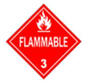 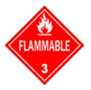 AMBALAJLAMA GRUBUIIIIIIIIIIIISINIFI3333ETİKETLEME NO3333SINIF KODUF1TEHLIKE NO (HIN NO)30EmSF-E-S-EDENİZ KİRLİLİĞİNO